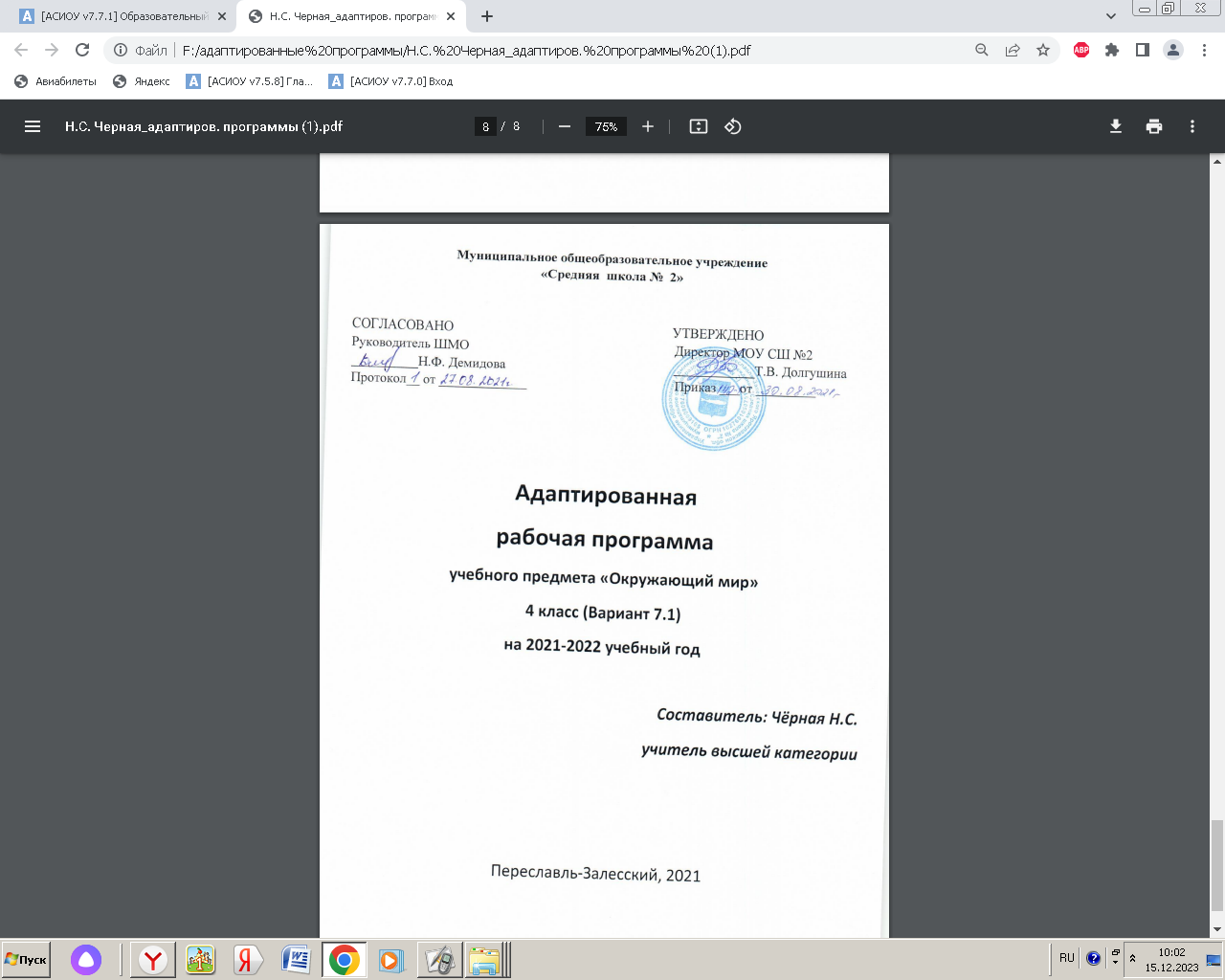 Паспорт рабочей программыРаздел 1. ПОЯСНИТЕЛЬНАЯ ЗАПИСКААдаптированная рабочая программа по учебному предмету «Окружающий мир» (4 класс) для обучающихся   с задержкой психического  развития (далее – ЗПР) – это образовательная программа, адаптированная для обучения данной категории обучающихся с учетом особенностей их психофизического развития, индивидуальных возможностей, обеспечивающая коррекцию нарушений развития и социальную адаптацию. Рабочая программа по окружающему миру составлена на основе:Федерального государственного образовательного стандарта начального общего образования обучающихся с ограниченными возможностями здоровья (ФГОС НОО ОВЗ), утвержденного приказом Министерства образования и науки Российской Федерации от 19 декабря 2014 г. № 1598;Примерной адаптированной основной общеобразовательной программы начального общего образования обучающихся с задержкой психического развития (вариант 7.1) Авторская программа по окружающему миру под редакцией А. А. Плешакова, М. Ю. Новицкой.  .Рекомендаций, изложенных в Методическом письме об организации образовательной деятельности в начальных классах общеобразовательных учреждений Ярославской области в 2021-2022 учебном годуИнформация  об используемом учебнике.Плешаков А.А., Новицкая М.Ю. Окружающий мир. Учебник. 4 класс. В 2 ч. – М.: «Просвещение», 2019 г.Плешаков А.А., Новицкая М.Ю. Окружающий мир. Рабочая тетрадь. 4 класс. В 2 ч. – М.: «Просвещение», 2018 г.(для учителя)Ижевский П. В. Окружающий мир. ОБЖ. Рабочая тетрадь. 4 класс (для учителя)            Вариант 7.1. предполагает, что обучающийся с ЗПР получает образование, полностью соответствующее по итоговым достижениям к моменту завершения обучения образованию обучающихся, не имеющих ограничений по возможностям здоровья, в те же сроки обучения (1 - 4 классы).   Особенности работы с детьми с ОВЗ  (ЗПР)В работе с данными детьми будут учитываться особенности преподавания и создание специальных условий :работа по алгоритму выполнения заданий при самостоятельной работе, работе с учебником, устных ответах (лучше наглядный); работа с алгоритмом по проверке заданий (лучше наглядный);использование внешних ориентиров для определения пространственных отношений;объяснение слов и понятий, терминов, обозначающих пространственные понятия;использование наглядности при изучении нового материала и повторении пройденного материала;оказание стимулирующей (подбадривание), направленной помощи, обучающей помощи (показ способа действия);смена видов деятельности для предотвращения отвлечений;объяснение значимости выполнения заданий (для стимуляции учебной деятельности).	Работу с  обучающихся данной группы строить таким образом, чтобы избегать перегрузки учебного материала излишним теоретическим материалом, в первую очередь материалом, не входящим в планируемые результаты в раздел ученик получит возможность научиться; предусмотреть использование нетрадиционных методов и форм обучения (методов: наглядных (иллюстрация материала, демонстрация изделий, учебных фильмов, презентаций), практических, мотивации интереса, мотивации воли и ответственности (убеждение в значимости, поощрение), форм обучения: индивидуальных, работа в паре); предусмотреть использование современных технических средств обучения, таких, как персональный компьютер, интерактивная доска. При оценочной деятельности детей с ОВЗ :Используются письменные проверочные работы, не требующие развернутого ответа с большой затратой времени и устный опрос. В письменных проверочных работах орфографические ошибки не учитываются.«5» - ставится ученику, если он осознанно и логично излагает учебный материал, используя свои наблюдения в природе, устанавливает связи между объектами и явлениями природы (в пределах программы), правильно выполняет практические работы и дает полные ответы на все поставленные вопросы«4» - ставится ученику, если его ответ в основном соответствует требованиям, установленным для оценки "5", но ученик допускает отдельные неточности в изложении фактическою материала, в использовании отдельных практических работ. Все эти недочеты ученик легко исправляет сам при указании на них учителем«3» - ставится ученику, если он усвоил основное содержание учебного материала, но допускает фактические ошибки, не умеет использовать результаты своих наблюдений в природе, затрудняется устанавливать предусмотренные программой связи между объектами и явлениями природы, в выполнении практических работ, но может исправить перечисленные недочеты с помощью учителя«2» - ставится ученику, если он обнаруживает незнание большей части программного материала, не оправляется с выполнением практических работ даже с помощью учителя.Результаты изучения курсаРезультатами освоения программы «Окружающий мир» в 4 классе являются личностные, метапредметные и предметные результаты. Личностные результатыФормирование основ российской гражданской идентичности, чувства гордости за свою Родину, российский народ и историю России, осознание своей этнической и национальной принадлежности; ценности многонационального российского общества, становление гуманистических и демократических ценностных ориентаций. Формирование целостного, социально ориентированного взгляда на мир в его органичном единстве и разнообразии природы, народов, культур и религий. Формирование уважительного отношения к иному мнению, истории и культуре других народов. Овладение начальными навыками адаптации в динамично изменяющемся и развивающемся мире. Принятие и освоение социальной роли обучающегося, развитие мотивов учебной деятельности и формирование личностного смысла учения. Развитие самостоятельности и личной ответственности за свои поступки, в том числе в информационной деятельности, на основе представлений о нравственных нормах, социальной справедливости и свободе. Формирование эстетических потребностей, ценностей и чувств. Развитие этических чувств, доброжелательности и эмоционально-нравственной отзывчивости, понимания и сопереживания чувствам других людей. Развитие навыков сотрудничества со взрослыми и сверстниками в разных социальных ситуациях, умения не создавать конфликтов и находить выходы из спорных ситуаций.Формирование установки на безопасный, здоровый образ жизни, наличие мотивации к творческому труду, работе на результат, бережному отношению к материальным и духовным ценностям.Метапредметные результатыОвладение способностью принимать и сохранять цели и задачи учебной деятельности, поиска средств её осуществления. Освоение способов решения проблем творческого и поискового характера. Формирование умения планировать, контролировать и оценивать учебные действия в соответствии с поставленной задачей и условиями её реализации, определять наиболее эффективные способы достижения результата. Использование знаково-символических средств представления информации для создания моделей изучаемых объектов и процессов, схем решения учебных и практических задач. Активное использование речевых средств и средств информационных и коммуникационных технологий (далее — ИКТ) для решения коммуникативных и познавательных задач. Овладение навыками смыслового чтения текстов различных стилей и жанров в соответствии с целями и задачами, осознанного построения речевого высказывания в соответствии с задачами коммуникации и составления текстов в устной и письменной формах. Овладение логическими действиями сравнения, анализа, синтеза, обобщения, классификации по родовидовым признакам, установления аналогий и причинноследственных связей, построения рассуждений, отнесения к известным понятиям. Овладение начальными сведениями о сущности и особенностях объектов, процессов и явлений действительности (природных, социальных, культурных, технических и др.) в соответствии с содержанием конкретного учебного предмета. Овладение базовыми предметными и межпредметными понятиями, отражающими существенные связи и отношения между объектами и процессами. Умение работать в материальной и информационной среде начального общего образования (в том числе с учебными моделями) в соответствии с содержанием конкретного учебного предмета. Предметные результатыПонимание особой роли России в мировой истории, воспитание чувства гордости за национальные свершения, открытия, победы. Уважительное отношение к России, родному краю, своей семье, истории, культуре, природе нашей страны, её современной жизни. Осознание целостности окружающего мира, освоение основ экологической грамотности, элементарных правил нравственного поведения в мире природы и людей, норм здоровьесберегающего поведения в природной и социальной среде. Освоение доступных способов изучения природы и общества (наблюдение, запись, измерение, опыт, сравнение, классификация и др. с получением информации из семейных архивов, от окружающих людей, в открытом информационном пространстве). Развитие навыков установления и выявления причинно-следственных связей в окружающем мире.  Содержание курсаПрограмма 4 класса включает разделы «Мы – граждане единого Отечества», «По родным просторам», «Путешествие по реке времени», «Мы строим будущее России».Учащиеся знакомятся с понятием общество, народ, гражданин России и их  признаками, с Конвенцией о правах ребёнка, о главе государства, Федеральном собрании и их функции. Формируется представление о том, как человечество сохраняло и передавало опыт потомкам, как ведётся летоисчисление.  В процессе изучения проводятся экскурсии в природу, практические работы в классе, различного рода наблюдения, осуществляемые детьми под руководством учителя или самостоятельно.«Мы – граждане единого Отечества» (11 ч)Наша Родина — Россия, Российская Федерация. Ценностно-смысловое содержание понятий: Родина, Отечество, Отчизна. Государственная символика России: Государственный герб России, Государственный флаг России, Государственный гимн России; правила поведения при прослушивании гимна. Конституция — Основной закон Российской Федерации. Права ребёнка.Президент Российской Федерации — глава государства. Ответственность главы государства за социальное и духовно-нравственное благополучие граждан. Федеральное собрание. Ответственность государства за благополучие своих граждан. Ответственность российских граждан за своё Отечество.Праздник в жизни общества как средство укрепления общественной солидарности и упрочения духовно-нравственных связей между соотечественниками. Новый год, Рождество Христово, День защитника Отечества, 8 Марта, День весны и труда, День Победы, День России, День защиты детей, День народного единства, День Конституции и др. Оформление плаката или стенной газеты к общественному празднику.«По родным просторам» (21 ч)Россия на карте, государственная граница России. Добрососедство разных стран в мире — культурная ценность человечества.Москва — столица России. Святыни Москвы — святыни России. Достопримечательности Москвы: Кремль, Красная площадь, Большой театр и др. Характеристика отдельных исторических событий, связанных с Москвой (основание Москвы, строительство Кремля и др.). Герб Москвы. Расположение Москвы на карте.Города России. Санкт-Петербург: достопримечательности (Зимний дворец, памятник Петру I — Медный всадник, разводные мосты через Неву и др.), города Золотого кольца России (по выбору). Святыни городов России.Россия — многонациональная страна. Народы, населяющие Россию, их обычаи, характерные особенности быта (по выбору). Основные религии народов России: православие, ислам, иудаизм, буддизм. Уважительное отношение к своему и другим народам, их религии, культуре, истории. Проведение спортивного праздника на основе традиционных детских игр народов своего края.Родной край — частица России. Родной город (село), регион (область, край, республика): название, основные достопримечательности, музеи, театры, спортивные комплексы и пр.Особенности труда людей родного края, их профессии. Названия разных народов, проживающих в данной местности, их обычаи, характерные особенности быта. Важные сведения из истории родного края. Святыни родного края. Проведение дня памяти выдающегося земляка.«Путешествие по реке времени» (29 ч)История Отечества. Счёт лет в истории. Наиболее важные и яркие события общественной и культурной жизни страны в разные исторические периоды: Древняя Русь, Московское государство, Российская империя, СССР, Российская Федерация. Начальные представления о культуре России в разные исторические времена (образование, научные знания, памятники архитектуры и живописи и др.). Картины быта, труда, духовнонравственных и культурных традиций народов России в прошлом (жилища, одежда, питание, домашняя утварь, основные занятия, орудия труда), верования, народные праздники и обычаи.Экскурсия в краеведческий музей для знакомства с традиционной культурой народов своего края.Выдающиеся люди разных эпох как носители базовых национальных ценностей. Охрана памятников истории и культуры. Посильное участие в  охране памятников истории и культуры своего края. Личная ответственность каждого человека за сохранность историко-культурного наследия своего края.«Мы строим будущее России» (7 ч)Страны и народы мира. Общее представление о многообразии стран, народов, религий на Земле. Образование Российской Федерации. Современная Россия. Развитие сельского хозяйства в России. Выдающиеся явления в современной культурной жизни России4.ТЕМАТИЧЕСКОЕ ПЛАНИРОВАНИЕ курса  «Окружающий мир» Календарно-тематическое планирование по окружающему миру для детей с ЗПР (вариант 7.1)68 часов (2 часа в неделю)Тип программы Тип программы Программа 	общеобразовательных учреждений Статус программы Статус программы Адаптированная рабочая программа учебного курса «Окружающий мир»    УМК«Перспектива»Категория обучающихся Учащиеся 4 класса МОУ СШ №2   с ЗПР (вариант 7.1)Сроки освоения программы 1 год Объём учебного времени 68 часов Форма обучения очная Режим занятий  2 часа в неделю № РазделКол-во часовЦифровые образовательныересурсыВоспитательныйаспект1.Мы – граждане единого Отечества11 чhttps://testedu.ru/test/okruzhayushhij-mir/3-klass/nasha-rodina.htmlhttp://testedu.ru/test/okruzhayushhij-mirhttp://www.proshkolu.ru/user/startnatali/folder/898863http://megabook.ru/https://vk.com/away.php?to=http%3A%2F%2Fdetishki.ucoz.ru%2Findex%2Fehlektronnye_prilozhenija_k_uchebnikam_umk_quot_perspektiva_quot%2F0-559&post=-170006751_112&cc_key=https://child-class.ru/pourochnye-razrabotki-po-kursu-okruzhayushchiy-mir-4-klass-k-umk-aa-pleshakova-myu-novickoyhttps://resh.edu.ru/subject/43/4/Деловая игра «Выборы»Урок безопасности (ПДД)Групповой мини-проект «Государственные праздники»Работа в группах «Оформление плаката или стенной газеты к общественному празднику».Работа в парах «Конституция РФ»2.По родным просторам21 чhttp://testedu.ru/test/okruzhayushhij-mirhttp://www.proshkolu.ru/user/startnatali/folder/898863http://forest-russia.narod.ru/http://geo.1september.ru/2002/04/11.htmhttp://rospriroda.ru/?cat=43https://child-class.ru/pourochnye-razrabotki-po-kursu-okruzhayushchiy-mir-4-klass-k-umk-aa-pleshakova-myu-novickoyhttps://vk.com/away.php?to=http%3A%2F%2Fdetishki.ucoz.ru%2Findex%2Fehlektronnye_prilozhenija_k_uchebnikam_umk_quot_perspektiva_quot%2F0-559&post=-170006751_112&cc_key=https://resh.edu.ru/subject/43/4/https://yandex.ru/video/preview/?filmId=760918879787206743&reqid=1630738655720727-8554832764212114486-sas2-0116-sas-l7-balancer-8080-BAL-5716&suggest_reqid=969989380162111742787001396324376&text=фильм+для+детей+о+Москкве+4+класс+окружающий&url=http%3A%2F%2Ffrontend.vh.yandex.ru%2Fplayer%2F12988025044433900652Интерактивная игра «По родным просторам».Работа в паре «Народы родного края».Работа в группах «Природные зоны».Публичное выступление с докладом «Достопримечательности культурной столицы».Урок толерантности «Россия-многонациональная страна».Спортивный праздник.Экскурсия.Игра по ПДД.3.Путешествие по реке времени29 чhttp://www.proshkolu.ru/user/startnatali/folder/898863http://testedu.ru/test/okruzhayushhij-mirhttp://ya-uznayu.ru/http://rusfederation.narod.ru/history.htm/http://rusfederation.narod.ru/text3.htmlhttps://vk.com/away.php?to=http%3A%2F%2Fdetishki.ucoz.ru%2Findex%2Fehlektronnye_prilozhenija_k_uchebnikam_umk_quot_perspektiva_quot%2F0-559&post=-170006751_112&cc_key=https://child-class.ru/pourochnye-razrabotki-po-kursu-okruzhayushchiy-mir-4-klass-k-umk-aa-pleshakova-myu-novickoyhttps://resh.edu.ru/subject/lesson/3974/start/290030/https://resh.edu.ru/subject/43/4/5716&suggest_reqid=969989380162111742787001396324376&text=фильм+для+детей+о+Москкве+4+класс+окружающий&url=http%3A%2F%2Ffrontend.vh.yandex.ru%2Fplayer%2F12988025044433900652Обсуждение видеофильма «Москва-сердце России».Мини-исследование «Культурные традиции моей семьи».Публичное выступление с презентацией «Памятники культуры и живописи».Работа в группах (работа со статьёй).Работа в парах «Лента времени».Мини-проект «Выдающиеся люди разных эпох».Экскурсия в краеведческий музей.Игра по ПДД.4.Мы строим будущее России7 чhttp://www.proshkolu.ru/user/startnatali/folder/898863http://testedu.ru/test/okruzhayushhij-mirhttp://ya-uznayu.ru/https://child-class.ru/pourochnye-razrabotki-po-kursu-okruzhayushchiy-mir-4-klass-k-umk-aa-pleshakova-myu-novickoyhttps://vk.com/away.php?to=http%3A%2F%2Fdetishki.ucoz.ru%2Findex%2Fehlektronnye_prilozhenija_k_uchebnikam_umk_quot_perspektiva_quot%2F0-559&post=-170006751_112&cc_key=https://resh.edu.ru/subject/43/4/Виртуальное путешествие по странам мира.Викторина «Современная Россия».Игра «Брейн - ринг».Игра «Круговорт в стране дорожных знаков». Содержание курса Тематическое планирование  Характеристика деятельности учащихся  Мы – граждане единого Отечества (11 ч) Мы – граждане единого Отечества (11 ч) Мы – граждане единого Отечества (11 ч) Духовно-нравственные и культурные ценности – основа жизнеспособности российского общества. Значение понятий «гражданин», «гражданское общество», «соотечественник»Общество – это мы! Систематизировать уже имеющиеся представления о необходимости объединения людей в сообщества. Приводить примеры распределения обязанностей и разделения труда в сообществах наших предков и в современных сообществах, выявлять общее и различное (на основе материала 2 и 3 классов). Характеризовать общие цели и интересы различных сообществ и общественных групп; определять сообщества, в которые человек входит в течение жизни. Сопоставлять понятия «гражданин» и «соотечественник», выявлять общее и различное.Российский народ как сообщество граждан, связанных едиными целями и интересами. Факторы, объединяющие граждан России между собой: память о прошлом, созидательный труд в настоящем и надежды на будущее. Государственный язык и символика России (герб, флаг, гимн)Российский народ Систематизировать уже имеющиеся представления о российском народе; называть объединяющие факторы, приводить примеры этих факторов из реальной жизни своего края как проявление общенациональной российской солидарности; характеризовать государственную символику России; оформлять Календарь памятных датКонституция РФ как документ, раскрывающий вопросы государственного устройства страны, свободы, прав и обязанностей её граждан. Статьи Конституции РФ и нравственные правила, выработанные в отечественной и мировой культуреКонституция России.  Различать права и обязанности гражданина России; приводить конкретные примеры свобод, гарантируемых гражданам России её Конституцией; устанавливать соответствие статей Конституции РФ и нравственных правил отечественной и мировой культуры; употреблять специальную лексику КонституцииФормирование представления о Конвенции о правах ребёнка, о её главной идеи. Важность Десятого принципа Декларации прав ребенка ООН. Специальная лексика Федерального закона о правах ребенка, Всеобщей Декларации прав человека и Декларации прав ребенка ООНПрава ребёнка.  ПДД «Юный пешеход» Устанавливать соответствие внутреннего смысла статей о правах ребенка и нормы отношения к детям в культуре народов России; объяснять связь между правами и обязанностями; обсуждать вопрос о расширении прав и обязанностей ребенка по мере его взросления; приводить примеры, подтверждающие необходимость соблюдения Десятого принципа Декларации прав ребенка ООН. Употреблять специальную лексику документовОсобенности государственного устройства РФ как независимой демократической республики и Конституция страны. Президент Российской Федерации – глава государства. Три ветви государственной властиГосударственное устройство России.  Устанавливать связь особенностей государственного устройства России и положений ее Конституции; объяснять, в чём состоит роль Президента и трёх ветвей власти в России; выдвигать предположение о том, зачем необходима независимость трех ветвей власти друг от друга. Называть имя, отчество, фамилию действующего ПрезидентаОсобенности субъектов РФ в зависимости от принадлежности к той или иной группе. Устройство региональных органов государственной власти. Республики РФ как субъекты Российской Федерации. Субъекты РФ на карте РоссииРоссийский союз равных.  Характеризовать особенности субъектов РФ в зависимости от их принадлежности к той или иной группе; презентовать заочное путешествие в одну из республик: показывать ее положение на карте; называть и показывать столицу; составлять рассказ о природных и культурных достопримечательностях; объяснять символический смысл герба и флагаУстройство государственной границы в настоящее время и в старину. Цель обустройства государственной границы. Ближайшие соседи России в миреГосударственная граница России По карте определять, с какими государствами Россия граничит на суше и на море; показывать на карте государственную границу России; различать границы на суше и на море; называть сопредельные с Россией страныПутешествия в Беларусь и Монголию. Добрососедство разных стран на Земле как культурная ценностьПутешествие за границу России Использовать источники дополнительной информации, в том числе Интернет, для составления рассказа о реальном или заочном путешествии в страны ближнего зарубежья (по выбору).  По карте определять названия столиц; рассказывать о важнейших природных и культурных объектах. Моделировать ситуации общения с зарубежными сверстниками в соответствии с традициями добрососедства и гостеприимстваТворческое сотрудничество как общественно значимая ценность в культуре народов России и мира. Родные языки и творчество народов России как источник сведений о прошлом и носитель нравственных норм и идеалов. Жизнь и деятельность создателя национальной письменности как хранителя культурного наследия своего народа и всей РоссииСокровища России и их хранители.  ПДД «Путешествие в прошлое» Подбирать в дополнительных источниках пословицы и поговорки, местные гидронимы (названия рек и других водоемов); анализировать их содержание. Презентовать рассказ о жизни и деятельности создателя национальной письменности. Моделировать игровые ситуации дружеского общения со сверстниками в классеДиалог культур народов России как способ взаимного духовного и культурного обогащения. Роль русского языка и культуры в творчестве выдающихся деятелей культуры народов России, в сложении общенациональных российских нравственных норм и идеалов. Жизнь и творчество выдающихся деятелей культуры народов России (в том числе своего края) как создателей общего культурного наследия нашего Отечества Творческий союз Презентовать рассказ о жизни и творчестве выдающихся деятелей культуры народов своего края. Оценивать роль русского языка и культуры в их творчестве. Высказывать мотивированное суждение о диалоге культур народов России как способе взаимного духовного и культурного обогащения. Выполнение проектной работы – групповая деятельностьОбобщение по разделу «Мы – граждане единого Отечества» Презентовать произведения писателей своего края; называть имена их авторов; рассказывать о выдающихся художниках, музыкантах, учёных – уроженцах своего края по образцу рассказов учебника. Составлять страницу Календаря памятных дат, посвященную одному из деятелей родной культурыПо родным просторам (21 ч) По родным просторам (21 ч) По родным просторам (21 ч) Физическая карта России. Россия – самая большая по территории страна мира. Общее представление о природе России (с опорой на физическую карту)Карта – наш экскурсовод Р/к «Карта Ярославской области» Сравнивать масштаб физической карты России и карты мира, объяснять разницу.Работая  в паре, изучать условные знаки физической карты России, выделять среди них уже известные. Рассказывать по физической карте о нашей стране.Находить на физической карте России природные объекты, изображенные на фотографиях в учебнике.Анализировать текст учебника, различать информацию, которую можно получить с помощью карты, и ту, которая содержится в текстеФормы земной поверхности: равнины, горы, низменности, возвышенности, холмы, балки, овраги. Равнины и горы России. Особенности поверхности родного края (краткая характеристика на основе наблюдений)По равнинам и горам Р/к «Особенности поверхности Ярославской области» Находить на физической карте России равнины и горы, представленные на фотографиях в учебнике. Учиться показывать равнины и горы на карте. Характеризовать крупнейшие равнины и горы России. Сравнивать формы земной поверхности: холм и гору, балку и овраг. Моделировать формы земной поверхности, используя пластилин (влажный песок, глину). В ходе коллективного обсуждения выявлять связь между особенностями земной поверхности и хозяйственной деятельностью людей, их обычаями, традициями.На основе наблюдений кратко характеризовать поверхность своего края.Полезные ископаемые России, их роль в хозяйстве страны, условные обозначения на карте. Нефть и природный газ – важнейшие подземные богатства России. Бережное отношение к полезным ископаемымВ поисках подземных кладовых. ПДД «Дорога, что ты расскажешь о себе?» Работая в парах, изучать полезные ископаемые разных регионов России (по физической карте), рассказывать о них, соотносить условные знаки и фотографии образцов полезных ископаемых.В ходе практической работы изучать образцы полезных ископаемых, описывать их по приведенному в учебнике плану, извлекать информацию из разных источников, в том числе из атласа-определителя.Сравнивать нефть и природный газ, использовать с этой целью информацию из текста учебника.Высказывать обоснованные суждения о необходимости бережного использования полезных ископаемыхРеки России, из значение в жизни людей, обозначение на карте. Части рек. Разнообразие рек России. Крупнейшие и наиболее известные реки нашей страныНаши реки Р/к «Реки Ярославской области»  Раскрывать значение озёр в жизни людей. Работая в паре, находить на физической карте России озёра, представленные на фотографиях в учебнике. Учиться показывать озёра на карте.Анализировать таблицу «Глубина озер России», сравнивать озера по глубине, перечислять их в порядке увеличения (уменьшения) глубины.Характеризовать крупнейшие и наиболее известные озера России. Обсуждать свои впечатления от пребывания на озере. Кратко Озёра России, их значение в жизни людей, обозначение на карте. Разнообразие озёр России. Крупнейшие и наиболее известные озёра нашей страныОзёра – краса России Раскрывать значение озёр в жизни людей. Работая в паре, находить на физической карте России озёра, представленные на фотографиях в учебнике. Учиться показывать озёра на карте.Анализировать таблицу «Глубина озер России», сравнивать озера по глубине, перечислять их в порядке увеличения (уменьшения) глубины.Характеризовать крупнейшие и наиболее известные озера России. Обсуждать свои впечатления от пребывания на озере. Кратко Р/к «Озёра Ярославской области» характеризовать озеро своего края.Моря, омывающие берега России, их принадлежность к трем океанам, роль в жизни людей. Сравнительная характеристика Белого и Чёрного морейПо морским просторам Различать озёра и моря по существенному признаку (море – часть океана). Раскрывать значение морей в жизни людей. Работая в паре, находить на физической карте России моря, упомянутые в тексте и представленные на фотографиях в учебнике. Учиться показывать моря на карте. Соотносить моря с океанами, прослеживать по карте связь Балтийско-го, Черного и Азовского морей с Атлантическим океаном.Сравнивать Белое и Черное моря (на основании информации в учебнике).Обсуждать свои впечатления от пребывания на море. Кратко характеризовать море своего краяПриродные зоны России: общее представление, основные природные зоны, порядок их смены в направлении с севера на юг. Карта природных зон России. Причины смены природных зон. Представление о высотной поясностиС севера на юг ПДД «Участники дорожного движения» Работая в паре, сравнивать карту природных зон России и физическую карту России, выявлять значение цветовых обозначений на карте природных зон. Определять по карте природные зоны России, рассказывать о них по карте. Анализировать схему нагревания поверхности Земли солнечными лучами, на её основе объяснять причины смены природных зон с севера на юг. Узнавать природные зоны по фотографиям характерных природных объектов, осуществлять самопроверку. Перечислять основные природные зоны России в правильной последовательностиЗона арктических пустынь. Природные условия, растительный и животный мир арктических пустынь. Экологические связи в зоне арктических пустынь. Научные исследования на островах Северного Ледовитого океанаВ ледяной пустыне Находить на карте природных зон России арктические пустыни, рассказывать по карте об этой зоне, учиться показывать ее на карте. Устанавливать причинно-следственные связи между положением Солнца и природными условиями зоны арктических пустынь.Работая в паре, знакомиться по рисунку учебника с животным миром зоны арктических пустынь. Выявлять признаки приспособленности животных к условиям жизни, осуществлять самопроверку по тексту учебника. Приводить примеры экологических связей в зоне арктических пустынь. Составлять характерные для этой зоны цепи питания, моделировать их освоенными способамиЗона тундры. Природные условия, растительный и животный мир тундры. Экологические связи в тундровом сообществе. Оленеводство – основное занятие северных народовВ холодной тундре Находить на карте природных зон России зону тундры, рассказывать по карте об этой зоне, учиться показывать ее на карте. Устанавливать причинно-следственные связи между положением Солнца и природными условиями зоны тундры.Работая в паре, знакомиться по рисунку учебника с животным миром зоны тундры. Выявлять признаки приспособленности животных к условиям жизни, осуществлять самопроверку по тексту учебника. Сравнивать природу тундры и зоны арктических пустынь. Объяснять сходство и различия.Приводить примеры экологических связей в тундровом сообществе. Составлять характерные для тундры цепи питания, моделировать их освоенными способамиЛесотундра как переходная зона между тундрой и лесами. Лесные зоны России: зона тайги, зона смешанных и широколиственных лесов. Природные условия, растительный и животный мир лесных зон. Экологические связи в лесных сообществахСреди лесов Р/к «Лесная зона Ярославской области» Находить на карте природных зон России лесные зоны, рассказывать по карте об этой зоне, учиться показывать их на карте. Устанавливать зависимость природных лесных зон от распределения тепла и влаги. Работая в паре, знакомиться по рисунку учебника с животным миром тайги. В ходе практической работы в группах определять в гербарии растения леса (с помощью атласа-определителя), готовить сообщения о них, презентовать подготовленные сообщения. Сравнивать природу лесных зон с природой тундры. Приводить примеры экологических связей в лесных сообществах. Составлять характерные для тайги цепи питания, моделировать их освоенными способамиЛесостепь как переходная зона между лесами и степями. Зона степей. Природные условия, растительный и животный мир степей. Экологические связи в степном сообществе. Сельскохозяйственная деятельность людей в зоне степей и ее экологические последствияВ широкой степи Находить на карте природных зон России зоны лесостепей и степей, рассказывать по карте о зоне степей, учиться показывать их на карте. Устанавливать зависимость природы лесостепей и степей от распределения тепла и влаги. Работая в паре, знакомиться по рисунку учебника с животным миром степей. В ходе практической работы в группах знакомиться по гербарным образцам с растениями степей, выявлять признаки приспособленности этих растений к условиям жизни в степи. Сравнивать природу зоны степей с природой лесов и тундры. Приводить примеры экологических связей в степном сообществе. Составлять характерные для степи цепи питания, моделировать их освоенными способамиПолупустыня как переходная зона между степями и пустынями. Зона пустынь. Природные условия, растительный и животный мир пустынь. Экологические связи в пустынном сообществе.В жаркой пустыне Находить на карте природных зон России зоны полупустынь и пустынь, рассказывать о них по карте, учиться показывать на карте эти зоны. Устанавливать зависимость природы полупустынь и пустынь от распределения тепла и влаги.В ходе практической работы в группах знакомиться по гербарным образцам с растениями пустынь, выявлять признаки приспособленности этих растений к условиям жизни в пустыни. Работая в паре, знакомиться по рисунку учебника с животным миром пустыни. Сравнивать природу зоны пустынь с природой степей.Приводить примеры экологических связей в пустынном сообществе. Составлять характерные для пустыни цепи питания, моделировать их освоенными способамиЧерноморское побережье Кавказа. Субтропическая зона. Природные условия. Растительный и животный мир У теплого моря ПДД «Транспорт Находить на карте природных зон России субтропики, рассказывать о них по карте, учиться показывать на карте эту зону. Устанавливать зависимость Черноморского побережья Кавказа, экологические связи в природе этих мест. Город-курорт Сочи – главная здравница странына дорогах нашего города»природных условий на Черноморском побережье Кавказа от моря и гор.В ходе практической работы в группах знакомиться по гербарным образцам с растениями Черноморского побережья Кавказа. Работая в паре, использовать рисунок и текст учебника для характеристики растительного и животного мира Черноморского побережья Кавказа. Сравнивать природу зоны субтропиков с природой пустынь.Приводить примеры экологических связей на Черноморском побережье Кавказа. Составлять характерные для этих мест цепи питания, моделировать их освоенными способамиОсобенности хозяйственной жизни народов России. Зависимость ее от особенностей природных зон обитания. Ландшафт, растительный и животный мир родного края в загадках, пословицах, сказках, преданиях, местных названияхМы – дети родной земли Р/к «Растительный и животный мир Ярославской области» Соотносить особенности хозяйственной жизни с характерными чертами природных зон обитания каждого народа; анализировать, как отражается ландшафт, растительный и животный мир родного края в загадках, пословицах, сказках, преданиях, местных названиях; моделировать ситуацию межкультурной коммуникации на основе использования этих произведенийОсобенности кочевого и оседлого образа жизни некоторых народов Сибири, различия бытового уклада, основных занятий и обычаев в соответствии с характерными чертами природных зон их традиционного обитанияВ содружестве с природой По образцу учебника рассказывать о древних занятиях одного из народов России (по выбору) с использованием материалов устного изобразительноприкладного народного творчества и дополнительных источников информации. Различать особенности бытового уклада, основных занятий и обычаев кочевого и оседлого образа жизни; показать на карте места традиционного проживания некоторых народов РоссииЭкологические проблемы и охрана природы в разных природных зонах РоссииКак сберечь природу России ПДД «Безопасность на дороге - зависит от нас» Работая в группах, знакомиться по учебнику с экологическими проблемами и охраной природы в разных природных зонах. Выполнять задания в рабочей тетради. Готовить сообщение классу, презентовать его.Обобщить и проверить знания и умения за полугодиеРастения и животные из Красной книги России, обитающие в различных природных зонах, и меры по их охранеПо страницам Красной книги Работая в группах, знакомиться по учебнику с растениями и животными из Красной книги России, обитающими в разных природных зонах. Готовить сообщение классу, презентовать его.Заповедники и национальные парки России, расположенные в различных природных зонах, их вклад в охрану природы страныПо заповедникам и национальным паркам Р/к «Наш Работая в группах, знакомиться по материалам учебника с заповедниками и национальными парками России, обитающими в разных природных зонах. Готовить сообщение классу, презентовать его.Дендросад» Дендросад» Составление «Альбома путешествий», организация выставок этих альбомовОбобщение по разделу «По родным просторам» Обобщение по разделу «По родным просторам» Обобщить знания и умения по разделуПутешествие по реке времени (29 ч) Путешествие по реке времени (29 ч) Путешествие по реке времени (29 ч) Героико-эпические песни, предания. Сказания, легенды как форма устной памяти о прошлом до изобретения письменности. Два значения понятия история: как науки. Исследующей события, происшедшие в мире человеческих сообществ, и как последовательности и причинно-следственной взаимосвязи этих событий во времени. Традиции счета исторического времени и схематичное представление хронологии (схема «Река времени», лента времени). Роль и место Геродота и летописца Нестора в мировой и отечественной исторической науке В путь по реке времени ПДД «Средства регулирования дорожного движения» На основе устных рассказов о недавнем прошлом своего края определять их значимость для сохранения народной памяти. Различать в них поэтический вымысел и реальную историческую основу. Характеризовать народную оценку события по сюжету устного произведения. Различать два значения понятия истории. Обозначать на схеме «Река времени» даты жизни людей и события истории. Определять по дате век события. Называть имена отца истории и родоначальника древнерусского летописанияРоль археологии в изучении прошлого. Особенности работы археологов. Олень – золотые рога: археологические находки из скифских курганов и в Сибири. Российские ученые-археологи, их вклад в мировую и отечественную историческую наукуПутешествуем с археологами Описывать внешний вид археологических находок по изображениям в учебнике и в местном музее; отмечать их возраст на схеме; узнавать, соотносятся ли эти находки с письменными источниками; сравнивать образ оленя в сказках, преданиях и в искусстве скифов, древних народов Сибири. Рассказывать о роли российских археологов в мировой и отечественной исторической науке«Повесть временных лет» - древнерусская летопись. Многообразие славянских и неславянских племен, обитавших на Восточно-европейской равнине. Связь названий славянских племён с особенностями мест обитания и именами предполагаемых родоначальниковВ путь по страницам летописи Показывать на исторической карте места обитания разных племён; объяснять значение названий славянских племён; характеризовать внешний вид женских украшений по изображениям в учебнике и в местном музее; сравнивать их и находить общее и различноеДревние торговые пути, их значение в объединении разных племён в единое Древнерусское государство. Роль городов в создании и распространении единой древнерусской культуры. Берестяные грамоты в археологических раскопках Великого Новгорода как доказательство грамотности населения Древней РусиИстоки Древней Руси Показывать на карте древние торговые пути; рассказывать о берестяных грамотах; показывать на карте древние русские города; отмечать на схеме «Река времени» век их первого упоминания в летописи; рассказывать о роли Великого Новгорода и Киева в истории Древней Руси; называть имена родоначальника правящей княжеской династии его родича, объединившего северный и южный центры Древнерусского государства. Обосновывать роль Великого Новгорода и Киева как двух истоков Древнерусского государстваВажнейшие деяния княгини Ольги, князей Владимира Святого и Ярослава Мудрого, их роль в развитии древнерусской культуры и государственности. Мудрый выбор Составлять схему родственных отношений княгини Ольги, князей Владимира Святого и Ярослава Мудрого; объяснять значение преемственности в их государственных поступках; обозначать век (дату) Последствия для истории и культуры России выбора князя Владимира, крестившего Древнюю Русь: вхождение страны в ряд христианских государств мира, принятие славянской письменности, утверждение духовнонравственных ориентиров христианстваКрещения Руси на схеме «Река времени»; характеризовать последствия для истории и культуры России выбора князя Владимира. Узнавать архитектурный облик соборов Святой Софии в Константинополе, Киеве, Великом Новгороде.Роль князей Владимира Святого, Ярослава Мудрого, Владимира Мономаха, Юрия Долгорукого, Андрея Боголюбского в расширении границ Древнерусского государства на северо-восток, в становлении и развитии Владимирско-Суздальской РусиНаследница Киевской Руси Составлять схему родственных отношений древнерусских князей; объяснять важность преемственности в их государственных поступках; перечислять и находить на карте названия городов, положивших начало Золотому кольцу; характеризовать преемственность топонимики и важнейших архитектурных сооружений ВладимираЭпоха княжеских междоусобиц и монголо-татарское нашествие на Древнюю Русь. Военная угроза стране со стороны Запада. Древнерусские князья Александр Невский, Даниил Московский и их потомки в борьбе за независимость и объединение разрозненных княжеств вокруг Москвы. Идея единства в композиции иконы Андрея Рублёва, написанной по благословению Сергия Радонежского, и объединение войск русских княжеств на Куликовом полеМосква – преемница Владимира Характеризовать роль князя Александра Невского, князя Даниила Московского и его потомков; составлять схему их родственных отношений; объяснять важность преемственности в их государственных поступках; сравнивать Успенский собор в Московском Кремле и во Владимире; интерпретировать идейный смысл иконы Андрея Рублева «Троица» и важность его для межличностных отношений людей с древности до современностиЭпоха укрепления и расширения Московского княжества во время правления князя Ивана III. Деятельность Ивана Грозного – первого царя Московской РусиНачало Московского царства Составлять схему родственных отношений правителей Московской Руси; объяснять важность преемственности в их государственных поступках; обозначать имя итальянского зодчего и дату строительства Успенского собора в Московском Кремле на схеме «Река времени»; характеризовать деятельность великого князя Ивана III и царя Ивана ГрозногоДеяния соотечественников в XVI – XVII вв. Развитие самых разных направлений деятельного творчества людей: летописание, книгопечатание, открытие новых земель, строительство новых городов, забота о благоустройстве материальной и духовной жизни человекаПодвижники Руси и землепроходцы Презентовать рассказы об основании сибирских городов (по выбору); высказывать мотивированное суждение о роли общего летописания и книгопечатания. Характеризовать лучшие человеческие качества, проявляющиеся в конкретных делах и поступках соотечественниковСобытия Смутного времени в жизни страны. Борьба за независимость и единство Отечества. Князь Дмитрий Пожарский гражданин Козьма Минин как выдающиеся носители базовых национальных ценностей. Поволжские города, объединившиеся для второго народного ополчения под руководством князя Дмитрия Пожарского и гражданина Козьмы МининаНа пути к единству ПДД «Безопасность на дороге в разное время года (весна, лето)» Обсуждать значимость единства в интересах граждан для сохранения независимости страны. Характеризовать лучшие человеческие качества, проявляющиеся в конкретных делах и поступках людей в переломные моменты истории страны. Показывать на карте поволжские города; называть памятники, воздвигнутые в честь Дмитрия Пожарского и Козьмы МининаПреобразования в жизни страны во времена первых царей династии Романовых и в эпоху Петра I. Создание отечественных армии и флота, промышленности, науки и образования. Санкт-Петербург – новая столица обновлённой РоссииНачало Российской империи Высказывать мотивированное суждение о необходимости отечественных армии и флота, промышленности, науки и образования для развития страны и со-хранения ее независимости. Характеризовать архитектурный облик Санкт-Петербурга; объяснять значение названия города; называть имена императрицы и скульптора, воздвигнувших памятник Петру I в СанктПетербурге. Сопоставлять деятельность князя Александра Невского и Петра I на западных границах ОтечестваДеятельность великих соотечественников в послепетровское время. Преобразования в жизни страны в послепетровскую эпоху. Вклад М.В. Ломоносова, А.В. Суворова, Ф.Ф. Ушакова в развитие науки, образования, промышленности, в укрепление авторитета России в мире. Память о великих соотечественниках В России и за рубежом. Понятия «честь учёного, воина, гражданина», «достоинство Отечества», «общее благо» как культурная ценность«Жизнь – Отечеству, честь – никому!» Характеризовать преобразования в жизни страны в послепетровскую эпоху; обосновывать значительность деятельности М.В. Ломоносова, А.В. Суворова, Ф.Ф. Ушакова; приводить примеры сохранения памяти о них в России и за рубежом; обсуждать социальную значимость названных понятийОтечественная война 1812 г. и народная историческая память. Ход войны, ее народный характер. М.И. Кутузов как национальный полководец, истинный сын Отечества. Сохранение памяти об Отечественной войне 1812 г. в России и за рубежом. Деятельность военно-исторических клубов современной России как факт живой исторической памяти народаОтечественная война 1812 года Обосновать роль М.И. Кутузова как народного полководца; характеризовать войну с Наполеоном как народную, отечественную войну; находить сведения и рассказывать о памятниках и памятных местах Москвы и России, связанных с событиями Отечественной войны 1812 г., приводить примеры сохранения памяти об Отечественной войне 1812 г. за рубежом; сопровождать рассказ фотографиями, рисунками, поэтическими произведениями русских писателей или собственного сочиненияРоссийская империя в XIX в. Развитие промышленности и торговли. Строительство первых железных дорог в России. Транссибирская магистраль – крупнейшая железная дорога в мире. Достижения России, представленные на всемирной выставке в Париже 1900 г. Наши соотечественники в созидательной работе российской промышленности XIX в.Великий путь ПДД «Безопасность на дороге в разное время года (осень, зима)» Характеризовать развитие промышленности и сети железных дорог в XIX в., в том числе в своём крае. Приводить названия и даты строительства первых железных дорог в России, Транссибирской магистрали; отмечать эти даты на схеме «Река времени»; приводить примеры достижений России на Всемирной выставке в Париже 1900 г.Развитие театрального и музыкального искусства в России в XIX – начале XX в. Создание Санкт-Петербургской и Московской консерваторий. Российские достижения, признанные во всем мире: вокальная школа басов Ф.И. Шаляпина, Дягилевские сезоны в Париже начала XX в.Золотой век театра и музыки Характеризовать развитие театрального и музыкального искусства России в XIX в. Приводить полные названия первых консерваторий; даты создания отмечать на схеме «Река времени»; приводить примеры всемирного признания достижений российского искусства; передавать впечатление от восприятия музыкального произведения отечественного композитора XIX – начала XX вРазвитие изобразительного искусства и литературы России в XIX – начале XX в. Их значение в общественном осмыслении важнейших социальных и духовнонравственных проблем российской жизни. Всемирное значение. Важнейшие хранилища мирового и отечественного изобразительного искусства в СанктПетербурге и МосквеРасцвет изобразительного искусства и литературы Обобщать знания о произведениях великих русских художников и писателей, полученные в начальной школе; характеризовать достижения мирового уровня в этих видах искусства; называть имена и названия любимых произведений отечественных писателей; приводить сведения о названии и рассказывать о важнейших хранилищах изобразительного искусства; передавать впечатление от восприятия картины отечественного художника XIX – начала XX в.Обобщить и проверить знания и умения за четвертьСобытия в истории России начала XX в.: участие страны в Первой мировой войне, Октябрьская революция 1917 г., Гражданская война, образование СССР. Раскол в российском обществе начала XX в. как результат этих событийВ поисках справедливости Характеризовать переустройство общественной и частной жизни людей, в том числе в своём крае; приводить примеры изменения названий городов и улиц; по возможности составлять рассказ о воздействии этих событий на жизнь своей семьи в это периодСССР в период до начала Великой Отечественной войны 1941 – 1945 гг.: промышленное строительство, развитие науки и техники, коллективизация, ликвидация безграмотности и создание системы образования, создание письменности для более чем сорока народов; успехи СССР на Всемирной выставке в Париже 1937 г.Век бед и побед Характеризовать особенности развития страны; по возможности составлять рассказ о воздействии этих событий на жизнь своей семьи в этот периодПроверить знания и умения по пройденному материалуОсновные этапы Великой Отечественной войны 1941 – 1945 гг.: внезапное нападение гитлеровской армии на СССР 22 июня 1941 г.; отступление советских войск; блокада Ленинграда, оборона Москвы как перелом в ходе войны, Сталинградская битва, Курская битва, мощное наступление советских войск на запад – освобождение Украины, северо-запада РФ, снятие блокады Ленинграда, освобождение Белоруссии и стран Восточной и Западной Европы, взятие Берлина и капитуляция агрессора. Героизм представителей всех народов Советского Союза в борьбе за свободу Отечества«Вставай, страна огромная!» Характеризовать основные этапы Великой Отечественной войны; приводить примеры героизма фронтовиков в борьбе с фашизмом, в том числе своих земляков; по возможности составлять рассказ о членах своей семьи – ветеранах Великой Отечественной войныЭвакуация промышленных предприятий на восток страны, перестройка промышленности на военный лад, тяжёлый Трудовой фронт России Характеризовать подвиги советских людей в тылу во время Великой Отечественной войны 1941 – 1945 гг., в том числе своих земляков; крестьянский труд. Сохранение культурного наследия в годы войны. Героизм людей, в основном женщин, подростков, стариков, трудившихся для победы в борьбе за свободу Отечествараскрывать понятие «трудовой фронт»; по возможности составлять рассказ о жизни и труде в тылу членов семьи во время Великой Отечественной войныСемейная память – основа исторической памяти народа. Документы (письма, фотографии и др.) и реликвии Великой Отечественной войны 1941 – 1945 гг., хранящиеся в семьях, как живые свидетельства индивидуальной человеческой судьбы и истории народа«Нет в Росси семьи такой…» Р/к «Я помню, я горжусь» Обсуждать значение семейных воспоминаний как основы общенародной исторической памяти; раскрывать глубину человеческих переживаний, отразившихся во фронтовых письмах; характеризовать документы, воспоминания и реликвии Великой Отечественной войны 1941 – 1945 гг. в своей семье; приводить примеры таких документов и реликвий из музеев, в том числе своего края; по возможности записывать воспоминания старших родственников о военном времениВосстановление разрушенного войной народного хозяйства в первые пять лет после Великой Отечественной войны. Масштаб разрушений и жертв военного времени (Петродворец, Днепрогэс, Сталинград и др.). Эффективность созидательной деятельности наших соотечественников в первые послевоенные годы. Важное значение духовного подъёма, способствовавшего успехам народа-победителяПосле Великой войны Характеризовать созидательную деятельность наших соотечественников в первые пять послевоенных лет; приводить примеры разрушений и потерь в Великой Отечественной войне; соотносить их с результатами восстановительной работы, в том числе в своём крае; рассказывать о земляках – тружениках первой послевоенной пятилетки, в том числе о членах своей семьиДостижения СССР в науке и технике, промышленности и образовании, искусстве и спорте в 1950 – 1970-х гг. Наши соотечественники, прославившие страну своими успехамиДостижения 1950 – 1970-х гг. Р/ к «Наши земляки, прославившие  свои имена» Характеризовать созидательную деятельность страны в 50 – 70-е гг. XX в.; приводить примеры достижений в науке и технике, промышленности и образовании, искусстве и спорте за этот период. Рассказывать о земляках – тружениках второй половины XX в., в том числе о членах своей семьиМы строим будущее России (7 ч) Мы строим будущее России (7 ч) Мы строим будущее России (7 ч) Особенности периода перестройки, образования Российской Федерации в 1991 г. и жизни страны в первом десятилетии  XXI в. Преобразования в экономической, политической, социальной жизни страны за этот периодСовременная Россия ПДД  «Круговорот в стране дорожных знаков» Характеризовать особенности жизни страны во второй половине 80-90-х гг. XX в. и в первое десятилетие  XXI в.; приводить примеры преобразований, в том числе и в своем краеПродовольственная безопасность страны – важнейшая «Хороша честь, Характеризовать положительный опыт Белгородской области в развитии задача современности. Положительный опыт Белгородской области в развитии современного сельского хозяйства. Виды сельскохозяйственной деятельности, которые благотворно влияют на благополучие природы и здоровье людейкогда есть, что есть» Р/к «Виды сельскохозяйствн ной деятельности Ярославской области» современного сельского хозяйства; выявлять связь успехов в производстве отечественных продуктов питания с улучшением качества жизни, здоровья, долголетия сельских и городских жителей; приводить примерыСотрудничество науки и промышленности, развитие городского хозяйства и гражданских инициатив в стране – важнейшая задача нашего времени. Социальная ответственность граждан – залог благополучия РоссииУмная сила России Обсуждать значение понятия «социальная ответственность»; устанавливать зависимость успехов в промышленном производстве от результатов внедрения научных разработок; характеризовать положительный опыт сотрудничества промышленности и науки для улучшения условий жизни сотрудников промышленных предприятий и горожан; приводить примерыВыдающиеся явления в современной культурной жизни России, их значение для нашей страны и для других стран мира. Творческая работа современных народных мастеров, деятелей искусства и др. Сохранение традиционного наследия.Светлая душа России Характеризовать выдающиеся явления в современной культурной жизни России; приводить примеры таких явлений и событий; составлять рассказ о таком событии.Обобщить и проверить знания и умения за годПоложительный опыт развития творческих способностей и лучших человеческих качеств сверстников, отличившихся в разных видах деятельности. Связь между личностным совершенствованием и успешным строительством будущего России, между достижением достойных целей ради собственного блага и процветанием РоссииНачни с себя Аргументировать необходимость личной ответственности каждого за будущее Отечества на примерах деятельности своих сверстников. Оценивать уровень личных достижений и ставить достойные цели на будущее. Высказывать доказательное суждение о взаимной зависимости между собственным благом и процветанием РоссииПоложительный опыт развития творческих способностей и лучших человеческих качеств сверстников, отличившихся в разных видах деятельности. Связь между личностным совершенствованием и успешным строительством будущего России, между достижением достойных целей ради собственного блага и процветанием РоссииОбобщение за год. Игра «Брейн - ринг» Обобщить знания учащихся по изученным разделам; формировать коммуникативные умения.№ урок аТема урокаСтр учеб примечание Вспомогательные материалы (ЗПР 7.1)Мы – граждане единого Отечества (11 ч) Мы – граждане единого Отечества (11 ч) Мы – граждане единого Отечества (11 ч) Мы – граждане единого Отечества (11 ч) 1 Общество – это мы! Стр.6-11 Работа в паре2 Российский народ 10-13 Карточка «Основные понятия темы»3 Конституция России.  14-17 Карточка «Основные понятия темы»4 Права ребёнка. Тест по теме «Конституция РФ ПДД «Юный пешеход»18-21 Индивидуальная помощь5 Государственное устройство России.  22-25 Карточка «Основные понятия темы»6 Российский союз равных.  26-31 7 Государственная граница России 32-35 Политическая карта8 Путешествие за границу России 36-39 Политическая карта9 Сокровища России и их хранители.  ПДД «Путешествие в прошлое»40-45 Групповая работа10 Творческий союз (культурные деятели края) 46-49 Работа в паре11 Обобщение по разделу «Мы – граждане единого Отечества» Итоговый тест по разделу 50 Адаптированный тестПо родным просторам (21 ч)По родным просторам (21 ч)По родным просторам (21 ч)По родным просторам (21 ч)12 Карта – наш экскурсовод Практическая работа Р/к «Карта Ярославской области» 52-55  Карта ЯО13 По равнинам и горам Практическая работа Р/к «Особенности поверхности Ярославской области» 56-59 14 В поисках подземных кладовых. Практическая работа ПДД «Дорога, что ты расскажешь о себе?»60-63 Наглядныйматериал15 Наши реки Практическая работа Р/к «Реки Ярославской области»64-67 Работа в паре16 Озёра – краса России Практическая работа Р/к «Озёра Ярославской области» 68-71 17 По морским просторам 72-75 Работа в паре18 С севера на юг. Природные зоны ПДД «Участники дорожного движения»76-79 Карта природных зон19 В ледяной пустыне 80-83 Карта природных зон План описания природной зоны20 В холодной тундре 84-87 Карта природных зонПлан описания природной зоны21 Среди лесов Р/к «Лесная зона Ярославской области»88-91 Карта природных зонПлан описания природной зоны22 В широкой степи 92-95 Карта природных зонПлан описания природной зоны23 В жаркой пустыне 96-99 Карта природных зонПлан описания природной зоны24 У теплого моря  100-102 Карта природных зонПлан описания природной зоны25 Мы – дети родной земли Р/к «Растительный и животный мир Ярославской области» 104-107 Групповая работа26 В содружестве с природой 108-111 27 Как сберечь природу России ПДД «Безопасность на дороге - зависит от нас»112-115 Работа в паре28 По страницам Красной книги 116-119 Групповая работа29 По заповедникам и национальным паркам 120-125 30 Обобщение по разделу «По родным просторам». Тест  126 Индивидуальная помощь31 Наши проекты. Индивидуальная помощь32 Защита проектов Индивидуальная помощьПутешествие по реке времени (29 ч)Путешествие по реке времени (29 ч)Путешествие по реке времени (29 ч)Путешествие по реке времени (29 ч)33 В путь по реке времени Практическая работа Календарь событий34 Путешествуем с археологами  ПДД «Средства регулирования дорожного движения»Работа в паре35 В путь по страницам летописи Календарь событий36 Истоки Древней Руси 37 Мудрый выбор Древнерусские князья Карточка «Древнерусские князья»38 Наследница Киевской Руси 39 Москва – преемница Владимира 40 Начало Московского царства Карточка «Важные даты и события»41 Подвижники Руси и землепроходцы 42 На пути к единству. События Смутного времени  43 Начало Российской империи. Пётр 1  Карточка «Важные даты и события»44 «Жизнь – Отечеству, честь – никому!» М.Ломоносов, А. Суворов, Ф. Ушаков 45 Отечественная война 1812 года Карточка «Важные даты и события»46 Великий путь 47 Золотой век театра и музыки Групповая работа48 Расцвет изобразительного искусства и литературы 49 В поисках справедливости50 Век бед и побед. Наша страна до войны 51 Проверочная работа по пройденному материалу Адаптированная пр.р52 Война 1941-1945 53 «Вставай, страна огромная!» Война 1941-1945 54 Война 1941-1945 Карточка «Важные даты и события»55 Трудовой фронт России 56 «Нет в Росси семьи такой…» Р/к «Я помню, я горжусь» 57 Экскурсия в музей боевой славы  58 После Великой войны 59 Достижения 1950 – 1970-х гг. Карточка «Важные даты и события»Р/ к «Наши земляки, прославившие  свои имена» 60 Проверочная работа по разделу ПДД «Безопасность на дороге в разное время года Адаптированная пр.р61 Итоговая комплексная работа Индивидуальная помощьМы строим будущее России (7 ч)Мы строим будущее России (7 ч)Мы строим будущее России (7 ч)62 Современная Россия ПДД  «Круговорот в стране дорожных знаков»Групповая работа63 «Хороша честь, когда есть, что есть» Р/к «Виды сельскохозяйственной деятельности Ярославской области» 64 Умная сила России. Представление о сотрудничестве науки и техники 65 Светлая душа России. Выдающиеся явления в культурной жизни России 66 Итоговая контрольная работа Адаптированная к.р.67 «Начни с себя» Проверочная работа 68 Обобщение пройденного за год. Игра «Брейн - ринг» 